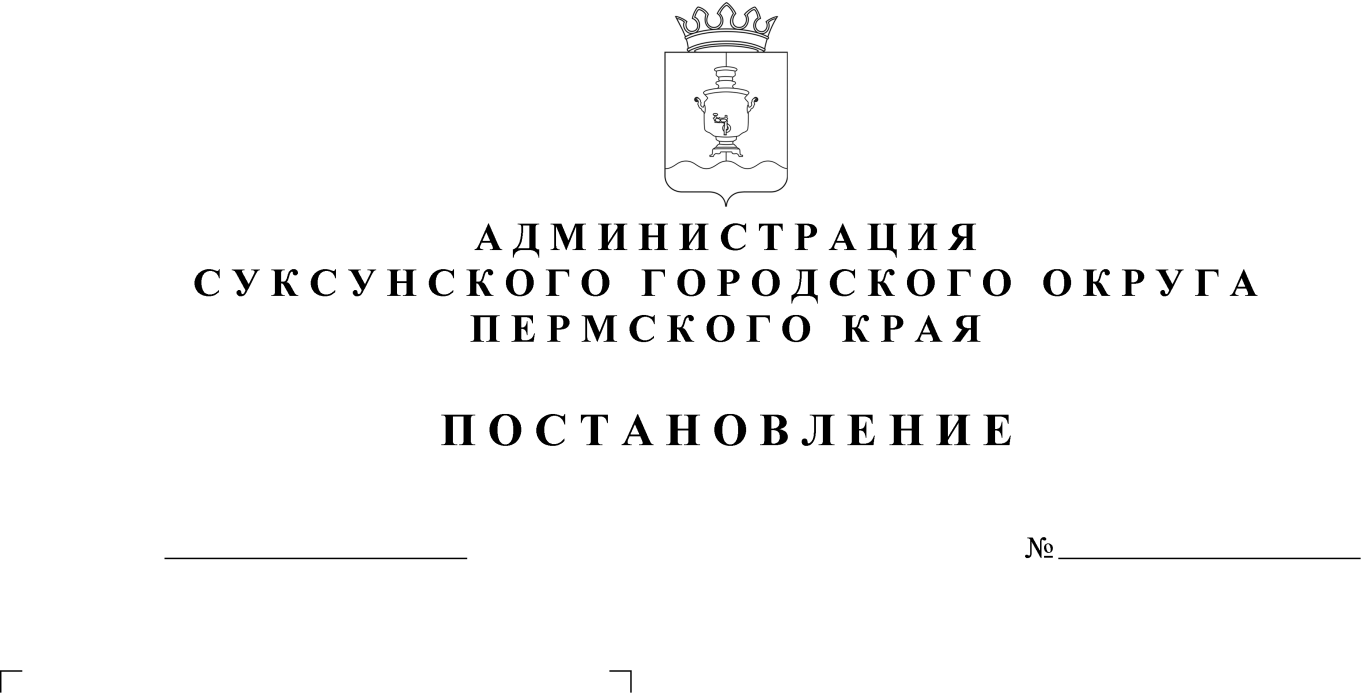 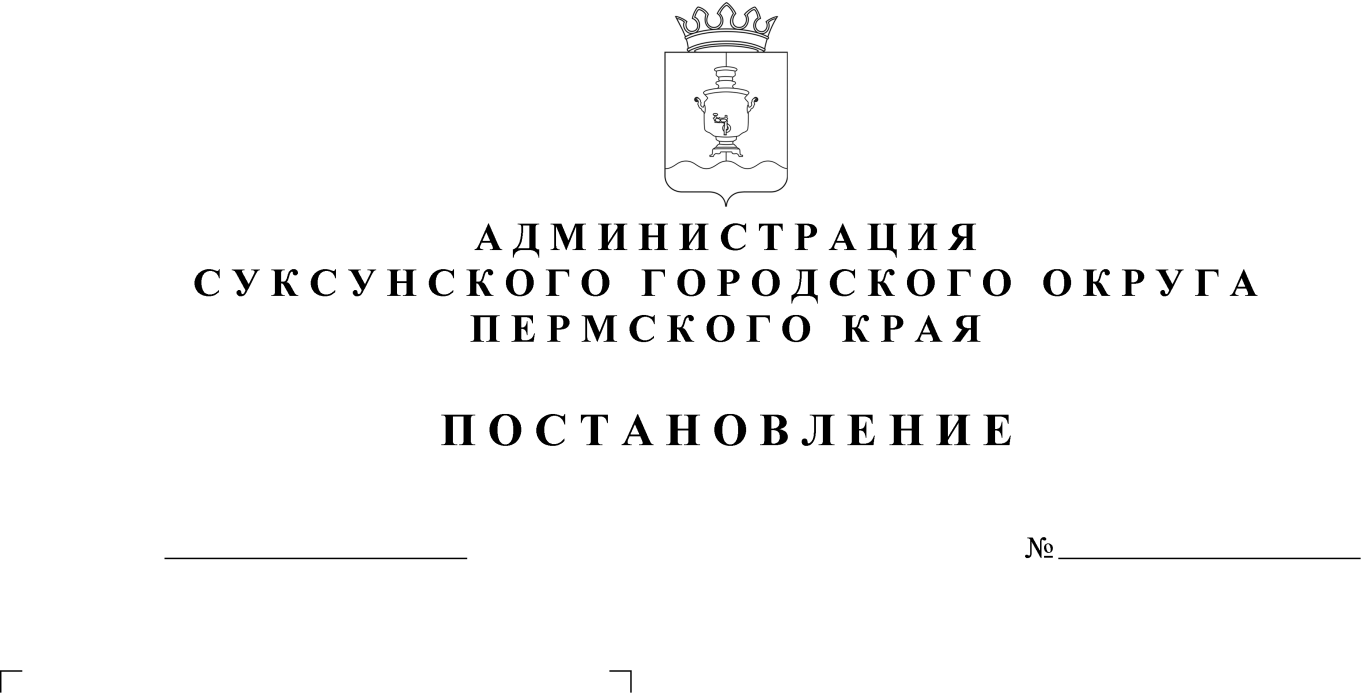 В соответствии с пунктом 15 статьи 13 Федерального закона от 27.07.2010 № 210-ФЗ «Об организации предоставления государственных и муниципальных услуг», пунктом 4.1. Порядка разработки и утверждения Административных регламентов предоставления муниципальных услуг в Суксунском городском округе, утвержденного Постановлением Администрации Суксунского городского округа Пермского края от 29.06.2021 № 392 «Об утверждении Порядка разработки и утверждения Административных регламентов предоставления муниципальных услуг в Суксунском городском округе», Постановлением Администрации Суксунского городского округа от 22.07.2021 № 446 «Об утверждении Перечня муниципальных услуг Суксунского городского округа» ПОСТАНОВЛЯЮ:1.Утвердить прилагаемый административный регламент предоставления муниципальной услуги «Присвоение квалификационных категорий спортивных судей».2. Настоящее Постановление вступает в силу со дня его размещения наофициальном сайте Суксунского городского округа.3. Контроль за исполнением настоящего Постановления возложить на заместителя главы Администрации Суксунского городского округа Е.И. Сивковскую.Глава городского округа – глава Администрации Суксунского городского округа								                                                   П.Г. Третьяков 